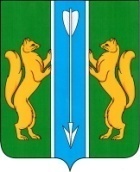 РОССИЙСКАЯ ФЕДЕРАЦИЯВЕРХНЕПАШИНСКИЙ СЕЛЬСКИЙ СОВЕТ ДЕПУТАТОВ ЕНИСЕЙСКОГО РАЙОНАКРАСНОЯРСКОГО КРАЯРЕШЕНИЕ        05.05.2023	с. Верхнепашино                           № 39-101рО внесении изменений в Решение Верхнепашинского сельского Совета депутатов от 31.01.2020 № 58-155р «Об утверждении Правил благоустройства территории Верхнепашинского сельсовета Енисейского района»В целях приведения Решения Верхнепашинского сельского Совета депутатов от 31.01.2020 № 58-155р «Об утверждении Правил благоустройства территории Верхнепашинского сельсовета Енисейского района» (далее – Решение) в соответствие с действующим законодательством, руководствуясь частью 10 статьи 35 Федерального закона от 06.10.2003 № 131-ФЗ «Об общих принципах организации местного самоуправления в Российской Федерации»,  статьей 3 Закона Красноярского края от 23.05.2019 № 7-2784 «О порядке определения границ прилегающих территорий в Красноярском крае», Уставом Верхнепашинского сельсовета,  Верхнепашинский сельский Совет депутатов РЕШИЛ:1. Внести в Приложение к Решению «Правила благоустройства территории Верхнепашинского сельсовета Енисейского района» (далее- Правила) следующее изменение:  Пункт 1.6 Правил изложить в следующей редакции:«1.6. Границы прилегающих территорий в Верхнепашинском сельсовете определяются в порядке, предусмотренном Законом Красноярского края от 23.05.2019 № 7-2784 «О порядке определения границ прилегающих территорий в Красноярском крае» в отношении:- индивидуальных жилых домов, находящихся на земельном участке, сведения о местоположении границ которого внесены в Единый государственный реестр недвижимости, на расстоянии  от границ земельного участка по его периметру. В иных не предусмотренных настоящим абзацем случаях граница прилегающей территории определяется на расстоянии  от границ зданий по их периметру;- многоквартирных домов, находящихся на земельном участке, сведения о местоположении границ которого внесены в Единый государственный реестр недвижимости, на расстоянии  от границ земельного участка по его периметру. В иных не предусмотренных настоящим абзацем случаях граница прилегающей территории определяется на расстоянии  от границ зданий по их периметру- отдельно стоящих нежилых зданий, строений, сооружений, находящихся на земельном участке, сведения о местоположении границ которого внесены в Единый государственный реестр недвижимости, на расстоянии  от границ земельного участка по его периметру. В иных не предусмотренных настоящим абзацем случаях граница прилегающей территории определяется на расстоянии  от границ зданий, строений и сооружений по их периметру;- объектов социального назначения, находящихся на земельном участке, сведения о местоположении границ которого внесены в Единый государственный реестр недвижимости, на расстоянии  от границ земельного участка по его периметру. В иных не предусмотренных настоящим абзацем случаях граница прилегающей территории определяется на расстоянии  от границ зданий, строений и сооружений по их периметру;- парков, скверов на расстоянии  от границ земельного участка по его периметру;- земельных участков, строительных площадок, сведения о местоположении границ которых внесены в Единый государственный реестр недвижимости, на расстоянии не менее  от границ земельного участка по его периметру».2. Контроль за исполнением настоящего Решения оставляю за собой.        3. Настоящее решение вступает в силу со дня, следующего за днем его официального опубликования в печатном издании Верхнепашинского сельсовета «Сельский вестник».Председатель ВерхнепашинскогоСельского Совета  депутатов _________________М.В. Демидова Глава Верхнепашинского  сельсовета                                              _____________________Е.И.Чапига